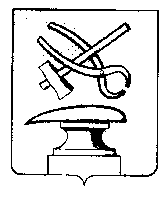 Российская ФедерацияПензенская областьСОБРАНИЕ ПРЕДСТАВИТЕЛЕЙ  ГОРОДА КУЗНЕЦКА                                             РЕШЕНИЕО внесении изменений в решение Собрания представителей города Кузнецка  от 29.11.2005 № 137-23/4 «О публичных слушаниях в городе Кузнецке»Принято Собранием представителей города Кузнецка ____________           В соответствии с Федеральным законом от 06.10.2003 № 131-ФЗ «Об общих принципах организации местного самоуправления в Российской Федерации», руководствуясь ст.  21 Устава города Кузнецка Пензенской области,Собрание представителей города Кузнецка решило:1. Внести в решение Собрания представителей города Кузнецка  от 29.11.2005 № 137-23/4 «О публичных слушаниях в городе Кузнецке» следующие изменения:1) пункт 3 Решения изложить в следующей редакции:«3. Контроль за исполнением настоящего решения возложить на заместителя председателя Собрания представителей города Кузнецка Зиновьева Г.А.»;2) пункт 1.1 Приложения к Решению дополнить подпунктом «е» следующего содержания:«е) обсуждения проектов муниципальных правовых актов города Кузнецка по вопросам местного значения».;3) подпункт «а» пункта 2.1 Приложения к Решению изложить в следующей редакции:«а) проект Устава города Кузнецка Пензенской области (далее – Устав), а также проект  решения о внесении изменений и дополнений в Устав, кроме случаев, когда в Устав вносятся изменения в форме точного воспроизведения положений Конституции Российской Федерации, федеральных законов, Устава Пензенской области или законов Пензенской области в целях приведения Устава в соответствие с этими нормативными правовыми актами;»;4) пункт 2.2  Приложения к Решению изложить в следующей редакции:«2.2. На публичные слушания могут выноситься проекты муниципальных правовых актов города Кузнецка по иным вопросам местного значения. На публичные слушания допускается выносить одновременно несколько проектов муниципальных правовых актов города Кузнецка.»;5) Раздел 2 Приложения к Решению дополнить пунктом 2.4 следующего содержания:«2.4. Проекты правовых актов, выносимые на публичные слушания, не должны противоречить законодательству Российской Федерации и Пензенской области.»;6)  пункт 4.3 Приложения к Решению изложить в следующей редакции:«4.3. В правовом акте о назначении публичных слушаний должно быть указано:а) тема публичных слушаний;б) дата (сроки) и время проведения публичных слушаний;в) место проведения публичных слушаний;г) состав оргкомитета;д) дата проведения первого заседания оргкомитета (не позднее 5 дней с момента принятия решения, распоряжения).е) проект правового акта, вынесенного на публичные слушания;ж) порядок принятия предложений от заинтересованных лиц по вопросам публичных слушаний.»;7) Раздел 4 Приложения к Решению дополнить пунктами 4.4, 4.5 следующего содержания:«4.4.  Срок проведения публичных слушаний не может быть более 30 календарных дней со дня опубликования правового акта о назначении публичных слушаний. 4.5.  Правовой акт о назначении публичных слушаний подлежит опубликованию в Сборнике «Вестник Собрания представителей города Кузнецка» и на официальном сайте Собрания представителей города Кузнецка в информационно-телекоммуникационной сети «Интернет» по адресу: www.kuznetsk- city.ru, а так же в печатных средствах массовой информации, выходящих на территории города Кузнецка, не менее чем за 10 дней до дня начала публичных слушаний, за исключением случаев, предусмотренных законодательством Российской Федерации и Пензенской области.»;8) пункт 5.3 Приложения к Решению изложить в следующей редакции:«5.3. Собрание представителей отклоняет инициативу о проведении публичных слушаний в случае несоблюдения инициативной группой требований пунктов 2.4 и (или)  5.1 настоящего Положения.В случае отклонения инициативы о проведении публичных слушаний Собрание представителей в течение 7 дней со дня рассмотрения инициативы о проведении публичных слушаний информирует в письменном виде представителей инициативной группы, от имени которых было подано заявление.»;9) Раздел 6 Приложения к Решению изложить в следующей редакции:«6. Оргкомитет по проведению публичных слушаний6.1. Публичные слушания проводит оргкомитет.6.2. Оргкомитет назначается решением Собрания представителей города Кузнецка или распоряжением Главы города Кузнецка в составе не менее 5 человек.6.3. В состав оргкомитета  включаются депутаты Собрания представителей города Кузнецка, специалисты аппарата Собрания представителей города Кузнецка, специалисты администрации города Кузнецка по согласованию с Главой администрации города Кузнецка, а также представители общественности (по согласованию).6.4. Оргкомитет собирается на первое заседание не позднее 5 дней с момента принятия правового акта о назначении публичных слушаний.Оргкомитет на первом заседании открытым голосованием избирает из своего состава председателя и секретаря, который ведет протоколы заседания оргкомитета и протокол публичных слушаний.6.5.  Оргкомитет:а) организует  публичные слушания;б) организует ведение протокола публичных слушаний;в) не позднее, чем за 10 дней до дня проведения публичных слушаний оповещает жителей города Кузнецка о дате, месте и времени проведения публичных слушаний, публикует проект муниципального правового акта в Сборнике «Вестник Собрания представителей города Кузнецка» и на официальном сайте Собрания представителей города Кузнецка в информационно-телекоммуникационной сети «Интернет» по адресу: www.kuznetsk- city.ru, а так же в печатных средствах массовой информации, выходящих на территории города Кузнецка; информирует жителей о местонахождении оргкомитета, номере телефона, порядке направления предложений и замечаний, об иных необходимых сведениях. Информирование жителей осуществляется путем опубликования соответствующих сведений в печатных средствах массовой информации, выходящих на территории города Кузнецка, размещения сведений на официальном сайте Собрания представителей города Кузнецка в информационно-телекоммуникационной сети «Интернет»;г) определяет перечень должностных лиц, органов местного самоуправления города Кузнецка, специалистов, организаций и других представителей общественности, приглашаемых к участию в публичных слушаниях в качестве экспертов по рассматриваемому вопросу, а также содействует им в получении всей необходимой информации по теме публичных слушаний;д) заканчивает свою работу после проведения публичных слушаний и опубликования результатов публичных слушаний.6.6. Председатель оргкомитета осуществляет руководство работой оргкомитета, распределяет обязанности между членами оргкомитета, председательствует на заседаниях оргкомитета, подписывает протоколы заседаний оргкомитета и публичных слушаний,  осуществляет контроль за соблюдением настоящего Положения и правового акта о назначении публичных слушаний, а также осуществляет иные полномочия, предусмотренные настоящим Положением.        В случае отсутствия председателя оргкомитета, его полномочия осуществляет заместитель председателя оргкомитета.6.7. Секретарь оргкомитета осуществляет информирование членов оргкомитета о проведении заседаний оргкомитета, обеспечивает информирование жителей о назначении публичных, о результатах публичных слушаний, ведение протокола заседаний оргкомитета и публичных слушаний, подписывает протоколы заседаний оргкомитета и публичных слушаний, а также осуществляет иные полномочия, предусмотренные настоящим Положением.6.8. Члены оргкомитета участвуют в заседаниях оргкомитета, осуществляют исполнение решений, принятых оргкомитетом, а также иные полномочия, предусмотренные настоящим Положением.6.9. Деятельность оргкомитета осуществляется коллегиально. Формой деятельности оргкомитета является заседание.Заседание оргкомитета считается правомочным, если на нем присутствует не менее чем две трети от установленного числа его членов.Решения оргкомитета принимаются открытым голосованием большинством голосов его членов, присутствующих на заседании. При равенстве голосов решающим является голос председателя оргкомитета.На заседании оргкомитета ведется протокол. Решения, принятые оргкомитетом отражаются в протоколе заседания оргкомитета.»;10) Раздел 8 Приложения к Решению изложить в следующей редакции:«8. Процедура проведения публичных слушаний8.1. Перед началом проведения публичных слушаний оргкомитет  организует регистрацию участников.8.2.Председатель оргкомитета открывает публичные слушания, оглашает тему публичных слушаний, инициатора их проведения, предложения оргкомитета  по продолжительности выступления участников публичных слушаний, представляет состав оргкомитета.Ход публичных слушаний и принимаемые на них решения и заключения фиксируются в протоколе публичных слушаний.8.3. Время, отводимое для выступления участников публичных слушаний, определяется оргкомитетом и объявляется всем участникам публичных слушаний.8.4. По окончании выступлений ведущий дает возможность участникам публичных слушаний высказать свое мнение и задать вопросы, а также предоставляет время для ответов на них, после чего вопрос выносится на голосование.8.5. На публичных слушаниях принимается одно из следующих решений:- одобрить рассматриваемый проект муниципального правового акта;- рекомендовать внести изменения в рассматриваемый проект муниципального правового акта;- отклонить рассматриваемый проект муниципального правового акта.Решение  считается принятым, если за него проголосовали более половины от числа присутствующих участников публичных слушаний.8.6. Решение, принятое на публичных слушаниях, оформляется протоколом, в котором указываются дата и место проведения, количество присутствующих, фамилия, имя, отчество председательствующего, секретаря, содержание предложений. Протокол подписывается председателем и секретарем оргкомитета. 8.7. Оргкомитет направляет протокол публичных слушаний в орган, назначивший публичные слушания, в течение 5 дней после дня окончания публичных слушаний. 8.8.  Орган, назначивший публичные слушания, в течение 10 дней после дня окончания публичных слушаний обеспечивает опубликование результатов  публичных слушаний  в Сборнике «Вестник Собрания представителей города Кузнецка» и на официальном сайте Собрания представителей города Кузнецка в информационно-телекоммуникационной сети «Интернет» по адресу: www.kuznetsk- city.ru, а так же в печатных средствах массовой информации, выходящих на территории города Кузнецка.».2. Настоящее решение подлежит официальному опубликованию.3. Настоящее решение вступает в силу на следующий день после официального опубликования. Глава  города Кузнецка                                                                      В.А. Назаров